TERRENO A ISTRIA CROAZIATerreno parzialmente edificabile dicirca 3.700 m2 vicino Rabac e Mare AdriaticoCHF 110'000.-Ubicazione     Regione: ISTRIA - CroaziaNAP/Località: Albona (Labin) - PresicaInformazione sull’immobile                                                       Tipo di immobile: terreno Edificabile : parzialmenteSuperficie terreno:  3.669 m2Posizione: Zona residenziale, molto soleggiata e circondata dal verdePrezzo : CHF 110'000.-DescrizioneAlbona (Labin) è una piccola cittadina medievale in Istria, situata sulla costa sud-orientale e a circa 3 km dal Mare Adriatico e bellissime spiagge di Rabac. La si può raggiungere in un’ora di auto dalla magica Abbazia (Opatija) che dista 60 km dalla città di Trieste. Il terreno di 3.669 m2 parzialmente edificabile, previsto per la costruzione di una casa si trova a zona residenziale Presika, nelle vicinanze di Albona e pocchi km di strada ( 500 metri in linea diretta) dal mare.Si trata di un buon investimento visto che il prossimo 1 . luglio 2013 la Croazia entra a far parte dell ‘ UE.Distanza tra Presika e Rabac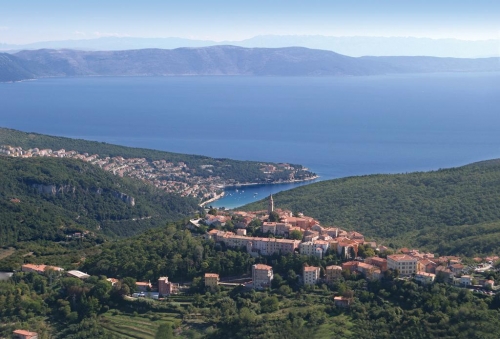 Rabac – il porto di Labin Rabac – le spiagge nelle vicinanze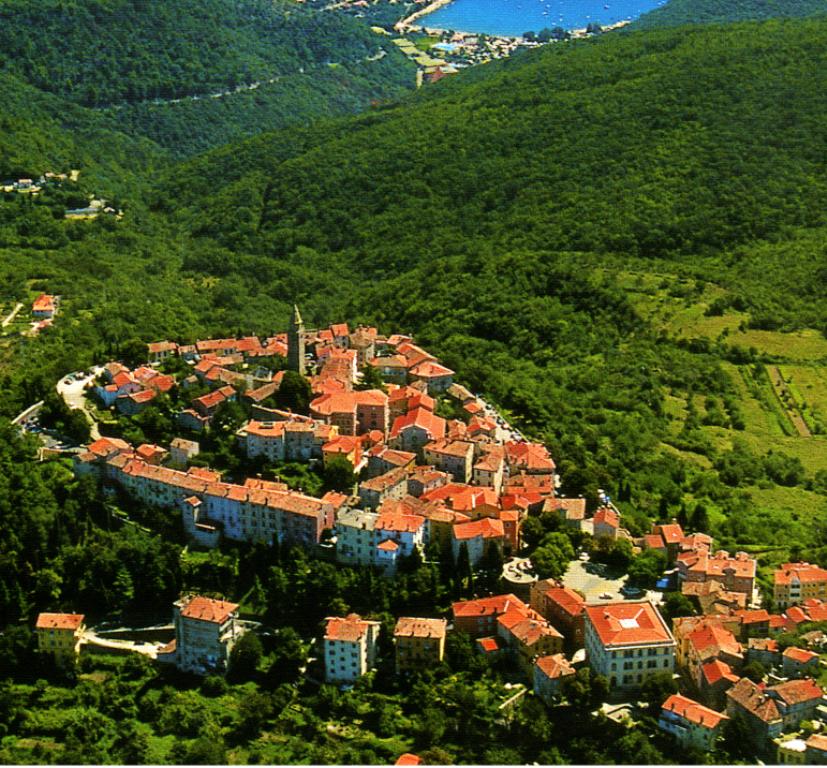 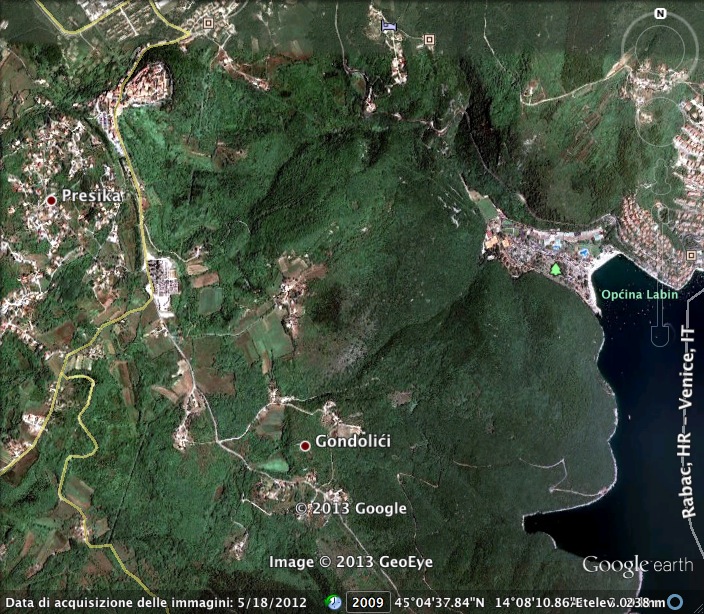 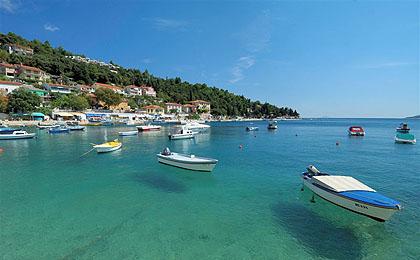 